Komisarz wyborczy w  Krakowie IIIDelegatura Krajowego Biura Wyborczego w KrakowiePl. Na Stawach 3, 30-107 Krakówkrakow@kbw.gov.pl tel. 12 357 81 00ZGŁOSZENIE ZAMIARU GŁOSOWANIA KORESPONDENCYJNEGOW WYBORACH DO PARLAMENTU EUROPEJSKIEGO ZARZĄDZONYCH NA DZIEŃ 9 CZERWCA 2024 R.TAK     NIE     Proszę o dołączenie do pakietu wyborczego nakładki na kartę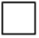 				do głosowania sporządzonej w alfabecie Braille’a 				(dotyczy wyłącznie wyborców niepełnosprawnych).TAK     NIE    	Wyrażam zgodę na przekazanie danych kontaktowych do rejestru 				danych kontaktowych osób fizycznych, o którym mowa w art. 20h 				ustawy z dnia 17 lutego 2005 r. o informatyzacji działalności podmiotów 				realizujących zadania publiczne (Dz. U. z 2023 r. poz. 57 z późn. zm.). Do zgłoszenia dołączam kopię aktualnego orzeczenia właściwego organu orzekającegoo ustaleniu stopnia niepełnosprawności(dotyczy wyłącznie wyborców niepełnosprawnych).…………………………..., dnia ………………..………                     ……………………………………………………..         (miejscowość)                                                  (data)					 (podpis wyborcy)___________________* Podanie danych kontaktowych nie jest obowiązkowe, ale może przyspieszyć załatwienie sprawy NazwiskoImię (imiona)Numer PESELADRES, na który ma być wysłany pakiet wyborczyNumer telefonu do kontaktu*Adres e-maildo kontaktu*